①はじめてしったことカード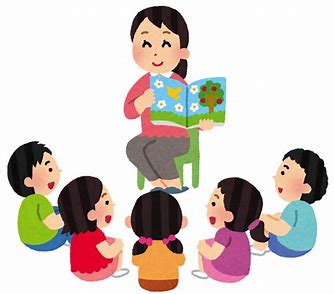 １ねん　　くみなまえ『世界のどうぶつ絵本』をよんで、はじめてはっけんしたことや、ふしぎにおもったことをかきましょう。②しっていることカード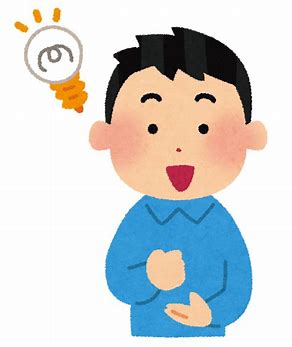 １ねん　　くみなまえどうぶつのことで　しっていること　かきましょう。③ドーナツカード	　　　　　　　　　　　　１年　くみ　なまえ（　　　　　　　　　　　）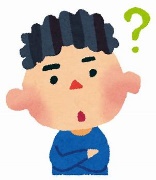 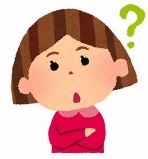 なぜなぜカード④けんきゅうカード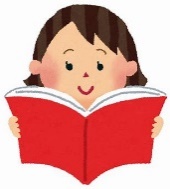 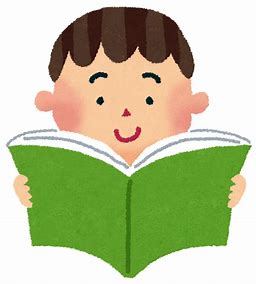 １ねん　　くみ　　なまえほんで　しらべて　わかったことを　かこう。⑤ふりかえりカード１ねん　　くみ　なまえともだちのはっぴょうでわかったことをかきましょう。もっとしらべたいことを　かきましょう。☆はかせ　へのみち　カード☆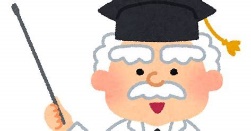 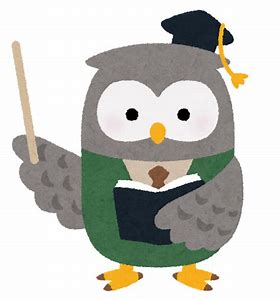 １ねん　　くみ　なまえどのくらいすすんだか　かくにんしよう。　また、①に　もどって　くりかえす☆（れい）わたしは、～ということをはじめてしりました。（れい）うさぎにんじんをたべる。　どのどうぶつを　しらべたいか　きめます。（まん中）　その　どうぶつに　ついて　しらべて　みたい　ことをかき出します。　　　　　　　　　　　　　　　　　　　　　　　　（６こまで）しりたいことほんで　しらべて　わかったこと　※そのまま　かきうつすほんのなまえ『　　　　　　　　　　　　　　　　　』　　　　ページ　かんそう（おもったこと、はじめてしったこと、もっとしりたい）さんさんさんさんさん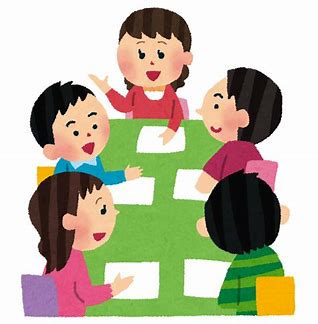 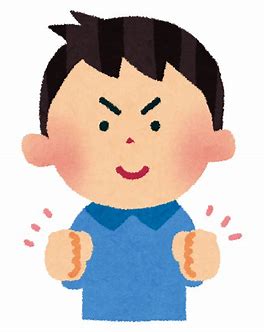 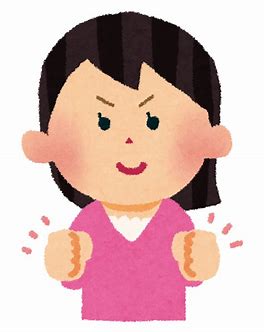 はかせに　なるためにできたら　〇の中にかおをかきましょう。①　はじめてしったこと　カードを　かく。②　しっていること　カードを　かく。③　ドーナツカードを　かいて、しりたいことを　まとめる。④　ほんを　みつけて、しらべる。けんきゅう　カードを　まとめる。　どうぶつ　ひみつ　ハウス　をしあげる。⑤　つたえあって、ふりかえり　カードを　かく。　　もっと　しりたいことを　かく。